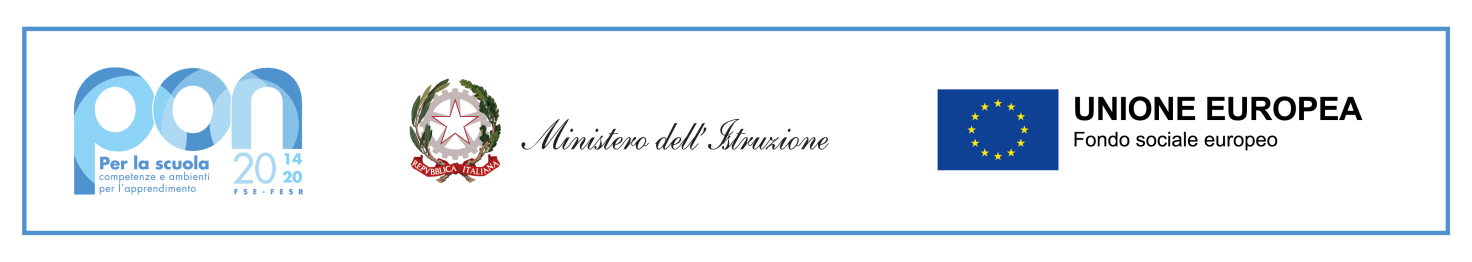 CARTA INTESTATA DELLA SCUOLAProt. n° OGGETTO: Avviso interno per la selezione di figure professionali “Supporto Gestionale”, da impiegare in: Fondi Strutturali Europei – Programma Operativo Nazionale “Per la scuola, competenze e ambienti per l’apprendimento” 2014-2020 - Fondo europeo di sviluppo regionale (FESR) – REACT EUAsse V - Priorità d'investimento: 13i - (FESR) “Promuovere il superamento degli effetti della crisi nel contesto della pandemia di COVID-19 e delle sue conseguenze sociali e preparare una ripresa verde, digitale e resiliente dell’economia” – Obiettivo specifico 13.1: Facilitare una ripresa verde, digitale e resiliente dell'economia -Azione 13.1.2 “Digital board: trasformazione digitale nella didattica e nell’organizzazione”CNP: ____________________CUP: ____________________IL DIRIGENTE SCOLASTICOVISTO	 il Decreto Legislativo 30 marzo 2001, n. 165 recante "Norme generali sull'ordinamento del lavoro alle dipendenze della Amministrazioni Pubbliche" e ss.mm.ii.;VISTO	 il DPR 275/99, concernente norme in materia di autonomia delle istituzioni scolasticheVISTA	 la circolare della Funzione Pubblica n.2/2008;VISTO  che ai sensi dell’art. 45 del D.I. 129/2018, l’istituzione scolastica può stipulare contratti di prestazione 	d’opera con esperti per particolari attività ed insegnamenti, al fine di garantire l’arricchimento 	dell’offerta formativa, nonché la realizzazione di specifici programmi di ricerca e di sperimentazioneVISTA  la circolare n° 2 del 2 febbraio 2009 del Ministero del Lavoro che regolamenta i compensi, gli aspetti              fiscali E contributivi per gli incarichi ed impieghi nella P.A.VISTE	 le linee guida dell’autorità di gestione P.O.N. di cui alla nota MIUR 1588 DEL 13.01.2016 recanti indicazioni in merito all’affidamento dei contratti pubblici di servizi e forniture al di sotto della soglia comunitaria;VISTI	i Regolamenti (UE) n. 1303/2013 recanti disposizioni comuni sui Fondi strutturali e di investimento europei, il Regolamento (UE) n. 1301/2013 relativo al Fondo Europeo di Sviluppo Regionale (FESR) e il Regolamento (UE) n. 1304/2013 relativo al Fondo Sociale Europeo;VISTO  il PON - Programma Operativo Nazionale 2014IT05M2OP001 “Per la scuola  – competenze e ambienti per  l’apprendimento” approvato con Decisione C(2014) n. 9952, del 17 dicembre 2014 della Commissione Europea VISTA  la delibera del Consiglio d’Istituto n. ____________ e successive modificazioni e integrazioni con la quale è stato approvato il P.T.O.F. per gli anni scolastici 2019/2022VISTA  la Delibera del Consiglio d’Istituto n. _______________________ di approvazione delProgramma Annuale dell’Esercizio finanziario 202_;VISTO la Delibera del Consiglio d’Istituto n_____________________________ con la quale è stato               deliberata l’approvazione dei criteri griglie e regolamento per la selezione di esperti e tutor interni/esterniVISTE	 le note M.I.U.R. - DGEFID prot.2670 dell’08.02.2016, 3021 del 17.02.2016, 5577 del 21.03.2016, 5610 del 21.03.2016, 6076 del 4.4.2016, 6355 del 12.04.2016 e 6534 del 15.04.2016;VISTO 	l’avviso pubblico prot. n. 28966 del06/09/2021 – – Obiettivo specifico 13.1: Facilitare una ripresa verde, digitale e resiliente dell'economia -Azione 13.1.2 “Digital board: trasformazione digitale nella didattica e nell’organizzazione).VISTA   la nota Prot.  AOODGEFID/_________ del 04/06/2021 autorizzazione progetto:VISTA   la necessità di individuare docenti esperti in qualità di  “Supporto Gestionale”, per la corretta esecuzione del progetto in oggetto: DETERMINAArt. 1 OggettoDI AVVIARE una procedura di selezione comparativa, attraverso la valutazione dei curriculum, per la selezione delle suddette figure professionali.Per gli incarichi affidati e per le ore previste il compenso è di 17,50 euro/ora omnicomprensivi lordo dipendenteArt. 2 Presentazione domandeLe istanze di partecipazione, redatte sull’allegato modello A, debitamente firmata in calce, corredate dall’allegato B – autovalutazione titoli e dal curriculum redatto secondo il modello europeo (anche esse debitamente firmate), e da un documento di identità in corso di validità devono pervenire, entro le ore____________   esclusivamente a mano presso la segreteria dell’istituto Il Curriculum Vitae deve essere numerato in ogni titolo, esperienza o formazione, per cui si richiede l’attribuzione di punteggio, e i numeri che la contraddistinguono devono essere riportati nella scheda di autovalutazione allegato Art. 3 Cause di esclusione:saranno cause tassative di esclusione:istanza di partecipazione pervenuta oltre il termine o con mezzi non consentitiCurriculum Vitae non in formato europeoCurriculum Vitae non contenente le dichiarazioni relative agli art.38-46 del DPR 445/00, e l’autorizzazione al trattamento dei dati personaliOmissione anche di una sola firma sulla documentazioneDocumento di identità scaduto o illeggibileCurriculum vitae non numerato secondo l’art. 3Scheda valutazione titoli non riportante il rispettivo numero del curriculum secondo l’art. 3Requisiti di ammissione mancanti o non veritieriArt. 4 partecipazioneOgni facente istanza può concorrere presentando istanza di partecipazione su format allegato. La griglia di valutazione che costituisce anche comunicazione in merito ai criteri di ammissione e di valutazione deve essere firmata e allegata alla istanza di partecipazione insieme al CV e ad un documento di identità.  Art. 5 SelezioneLa selezione verrà effettuata dal Dirigente Scolastico, anche senza previa nomina di apposita commissione di valutazione, attraverso la comparazione dei curriculum, in funzione delle griglie di valutazione allegate e di un eventuale colloquio informativo-motivazionale con il D.S.Art. 6 Casi particolariIn caso di una sola candidatura ritenuta valida ovvero in qualsiasi altro caso dovesse essere ritenuta non necessaria la nomina di una commissione di valutazione, il D.S. procederà in autonomia alla assegnazione immediata dell’incarico Art. 7 Responsabile del ProcedimentoAi sensi dell’art. 31 del D.Lgs 50/2016 (art. 9 e 10 del D.P.R. n.207/10), viene nominato Responsabile del Procedimento il dirigente scolastico: ___________________________Il Dirigente Scolastico_________________	COMPITI SUPPORTO GESTIONALE Aiutare DS e DSGA a definire la struttura del progettoProvvedere al materiale di pubblicità e alle altre necessità ricadenti nelle spese di gestioneCollaborare con DS e DSGA e PROGETTISTA per l’istruzione delle procedure di acquisti dei materiali e la gestione della GPU relativamente alle operazioni di affidamento e collaudoCollaborare con il RUP alla stesura del certificato di regolare esecuzioneCollaborare con il DS alla chiusura del progettoCollaborare con il DSGA alla gestione della certificazione e rendicontazione a costi reali ALLEGATO A (istanza di partecipazione FIGURE PROFESSIONALI PON APPRENDIMENTO E SOCIALITA’Al Dirigente ScolasticoIl/la sottoscritto/a_____________________________________________________________nato/a a _______________________________________________ il ____________________codice fiscale |__|__|__|__|__|__|__|__|__|__|__|__|__|__|__|__|residente a ___________________________via_____________________________________recapito tel. _____________________________ recapito cell. _____________________indirizzo E-Mail _______________________________indirizzo PEC______________________________in servizio presso ______________________________ con la qualifica di __________________CHIEDEDi partecipare alla selezione per l’attribuzione dell’incarico di SUPPORTO GESTIONALEA tal fine, consapevole della responsabilità penale e della decadenza da eventuali benefici acquisiti. Nel caso di dichiarazioni mendaci, dichiara sotto la propria responsabilità quanto segue:di aver preso visione delle condizioni previste dal bandodi essere in godimento dei diritti politicidi non aver subito condanne penali ovvero di avere i seguenti provvedimenti penali pendenti: __________________________________________________________________di non avere procedimenti penali pendenti, ovvero di avere i seguenti procedimenti penali pendenti: __________________________________________________________________di impegnarsi a documentare puntualmente tutta l’attività svoltadi essere disponibile ad adattarsi al calendario definito dal Gruppo Operativo di Pianodi non essere in alcuna delle condizioni di incompatibilità con l’incarico previsti dalla norma vigentedi avere la competenza informatica l’uso della piattaforma on line “Gestione progetti PON scuola”Data___________________ firma_____________________________________________Si allega alla presente Documento di identità in fotocopiaAllegato B (griglia di valutazione)Curriculum VitaN.B.: La domanda priva degli allegati e non firmati non verrà presa in considerazioneDICHIARAZIONI AGGIUNTIVEIl/la sottoscritto/a, AI SENSI DEGLI ART. 46 E 47 DEL DPR 28.12.2000 N. 445, CONSAPEVOLE DELLARESPONSABILITA' PENALE CUI PUO’ ANDARE INCONTRO IN CASO DI AFFERMAZIONI MENDACI AI SENSIDELL'ART. 76 DEL MEDESIMO DPR 445/2000 DICHIARA DI AVERE LA NECESSARIA CONOSCENZA DELLAPIATTAFORMA GPU E DI QUANT’ALTRO OCCORRENTE PER SVOLGERE CON CORRETTEZZA TEMPESTIVITA’ ED EFFICACIA I COMPITI INERENTI ALLA FIGURA PROFESSIONALE PER LA QUALE SI PARTECIPAData___________________ firma____________________________________________Il/la sottoscritto/a, ai sensi della legge 196/03, autorizza e alle successive modifiche e integrazioni GDPR 679/2016, autorizza l’istituto______________________ al trattamento dei dati contenuti nella presente autocertificazione esclusivamente nell’ambito e per i fini istituzionali della Pubblica AmministrazioneData___________________ firma____________________________________________ALLEGATO B: GRIGLIA DI VALUTAZIONE DEI TITOLI PER DOCENTI DI SUPPORTO GESTIONALEALLEGATO B: GRIGLIA DI VALUTAZIONE DEI TITOLI PER DOCENTI DI SUPPORTO GESTIONALEALLEGATO B: GRIGLIA DI VALUTAZIONE DEI TITOLI PER DOCENTI DI SUPPORTO GESTIONALEALLEGATO B: GRIGLIA DI VALUTAZIONE DEI TITOLI PER DOCENTI DI SUPPORTO GESTIONALEALLEGATO B: GRIGLIA DI VALUTAZIONE DEI TITOLI PER DOCENTI DI SUPPORTO GESTIONALEALLEGATO B: GRIGLIA DI VALUTAZIONE DEI TITOLI PER DOCENTI DI SUPPORTO GESTIONALECriteri di ammissione: 1) conoscenza delle piattaforme gestionali e rendicontali dei progetti europei, in particolare della piattaforma GPU (FSE e FESR) della piattaforma rendicontale SIF 2020, 2) Perfetta conoscenza della normativa riguardante gli affidamenti degli incarichi e contratti al personale nonché la normativa relativa alle acquisizioni di beni servizi e forniture sotto e sopra soglia3) essere docente interno per tutto il periodo dell’incaricoCriteri di ammissione: 1) conoscenza delle piattaforme gestionali e rendicontali dei progetti europei, in particolare della piattaforma GPU (FSE e FESR) della piattaforma rendicontale SIF 2020, 2) Perfetta conoscenza della normativa riguardante gli affidamenti degli incarichi e contratti al personale nonché la normativa relativa alle acquisizioni di beni servizi e forniture sotto e sopra soglia3) essere docente interno per tutto il periodo dell’incaricoCriteri di ammissione: 1) conoscenza delle piattaforme gestionali e rendicontali dei progetti europei, in particolare della piattaforma GPU (FSE e FESR) della piattaforma rendicontale SIF 2020, 2) Perfetta conoscenza della normativa riguardante gli affidamenti degli incarichi e contratti al personale nonché la normativa relativa alle acquisizioni di beni servizi e forniture sotto e sopra soglia3) essere docente interno per tutto il periodo dell’incaricoCriteri di ammissione: 1) conoscenza delle piattaforme gestionali e rendicontali dei progetti europei, in particolare della piattaforma GPU (FSE e FESR) della piattaforma rendicontale SIF 2020, 2) Perfetta conoscenza della normativa riguardante gli affidamenti degli incarichi e contratti al personale nonché la normativa relativa alle acquisizioni di beni servizi e forniture sotto e sopra soglia3) essere docente interno per tutto il periodo dell’incaricoCriteri di ammissione: 1) conoscenza delle piattaforme gestionali e rendicontali dei progetti europei, in particolare della piattaforma GPU (FSE e FESR) della piattaforma rendicontale SIF 2020, 2) Perfetta conoscenza della normativa riguardante gli affidamenti degli incarichi e contratti al personale nonché la normativa relativa alle acquisizioni di beni servizi e forniture sotto e sopra soglia3) essere docente interno per tutto il periodo dell’incaricoCriteri di ammissione: 1) conoscenza delle piattaforme gestionali e rendicontali dei progetti europei, in particolare della piattaforma GPU (FSE e FESR) della piattaforma rendicontale SIF 2020, 2) Perfetta conoscenza della normativa riguardante gli affidamenti degli incarichi e contratti al personale nonché la normativa relativa alle acquisizioni di beni servizi e forniture sotto e sopra soglia3) essere docente interno per tutto il periodo dell’incaricoL' ISTRUZIONE, LA FORMAZIONENELLO SPECIFICO SETTORE IN CUI SI CONCORREL' ISTRUZIONE, LA FORMAZIONENELLO SPECIFICO SETTORE IN CUI SI CONCORREL' ISTRUZIONE, LA FORMAZIONENELLO SPECIFICO SETTORE IN CUI SI CONCORREn. riferimento del curriculumda compilare a cura del candidatoda compilare a cura della commissioneA1. LAUREA (vecchio ordinamento o magistrale)Verrà valutata una sola laureaPUNTIA1. LAUREA (vecchio ordinamento o magistrale)Verrà valutata una sola laurea15A2. LAUREA (triennale, in alternativa al punto A1)Verrà valutata una sola laurea10A3. DIPLOMA (in alternativa ai punti A1 e A2)Verrà valutato un solo diploma5LE CERTIFICAZIONI OTTENUTE  NELLO SPECIFICO SETTORE IN CUI SI CONCORRELE CERTIFICAZIONI OTTENUTE  NELLO SPECIFICO SETTORE IN CUI SI CONCORRELE CERTIFICAZIONI OTTENUTE  NELLO SPECIFICO SETTORE IN CUI SI CONCORREB1. COMPETENZE I.C.T. CERTIFICATE riconosciute dal MIURMax 1 cert.5 punti LE ESPERIENZENELLO SPECIFICO SETTORE IN CUI SI CONCORRELE ESPERIENZENELLO SPECIFICO SETTORE IN CUI SI CONCORRELE ESPERIENZENELLO SPECIFICO SETTORE IN CUI SI CONCORREC1. ESPERIENZE DI FACILITATORE/VALUTATORE (min. 20 ore) NEI PROGETTI FINANZIATI DAL FONDO SOCIALE EUROPEO (PON – POR) Max 45 punti cad.C2. ESPERIENZE DI TUTOR COORDINATORE (min. 20 ore) NEI PROGETTI FINANZIATI DAL FONDO SOCIALE EUROPEO (PON – POR) Max 4 5 punti cad.C2. ESPERIENZE DI FIGURA DI SUPPORTO (min. 20 ore) NEI PROGETTI FINANZIATI DAL FONDO SOCIALE EUROPEO (PON – POR) Max 2 5 punti cad.C3. INCARICHI DI PROGETTISTA IN PROGETTI FINANZIATI FONDO SOCIALE EUROPEO (FSE- FESR) Max 25 punti cad.C4. ESPERIENZE DI TUTOR IN PROGETTI FINANZIATI DAL FSE (PON – POR) SULLA GESTIONE DEI PON FSE – FESR E SULL’UTILIZZO DE PIATTAFORME RELATIVEMax 5 2 punti cad.C5. OGNI ALTRA ESPERIENZA O INCARICO CHE PREVEDA L’UTILIZZO DI PIATTAFORME DI GESTIONE MINISTERIALI NELL’AMBITO DEI PROGETTI FINANZIATI CON FONDI EUROPEI (PON – POR - POC)Max 5 1 punti cad.C5. OGNI ALTRA ESPERIENZA O INCARICO CHE PREVEDA L’UTILIZZO DELLE PIATTAFORME DI ACQUISTO CENTRALIZZATE (CONSIP) O LA CONOSCENZA DELLE PROCEDURE DI ACQUISTO NELL’AMBITO DEI PROGETTI FINANZIATI CON FONDI EUROPEI (PON – POR - POC)Max 5 1 punti cad.TOTALEMAX                                                               100TOTALEMAX                                                               100TOTALEMAX                                                               100